 Всероссийский молодежный конкурс по проблемам культурного наследия, экологии и безопасности жизнедеятельности «ЮНЭКО»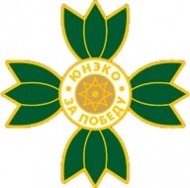 Всероссийский молодежный конкурс по проблемам культурного наследия, экологии и безопасности жизнедеятельности «ЮНЭКО» – это мероприятие для старшеклассников и студентов в возрасте от 14 до 25 лет, которые занимаются научной или исследовательской деятельностью. Национальная система «Интеграция» предлагает участникам создать проект со своими идеями, разработками или исследованиями и представить его для оценки перед экспертным жюри. 
           Конкурс состоит из двух туров – Всероссийский заочный конкурс и Всероссийский очный конкурс (молодежный форум). Всероссийский заочный конкурс: конкурсные материалы направляются на экспертизу в экспертные советы по электронной почте uneko21@mail.ru.Всероссийский очный конкурс: выступления соискателей с результатами своей работы и их защита перед жюри – экспертными советами.Цель конкурсаОсновной целью проведения конкурса является привлечение молодёжи к проблемам экологической безопасности как важнейшему компоненту национальной безопасности, благополучию и здоровью населения, и экономическому развитию всех отраслей народного хозяйства, развитие комплексного подхода к системе экологического просвещения, воспитания, образования, как основы формирования экологической культуры.Всероссийский заочный конкурсКонкурсные материалы направляются на экспертизу в экспертные советы по направлениям конкурса. На основании протоколов экспертных советов Оргкомитет принимает решение об утверждении результатов заочного тура Конкурса и присвоении его победителям звания «Лауреат заочного тура Всероссийского конкурса научно-исследовательских и творческих работ по проблемам культурного наследия, экологии и безопасности жизнедеятельности «ЮНЭКО».К участию в Конкурсе допускаются работы, подготовленные одним или двумя авторами под руководством одного научного руководителя.Тезисы победителей заочного конкурса публикуются в сборнике тезисов конкурсных работ. Сборник издается до начала очного мероприятия, вручается всем участникам форума, а также размещается на сайте. Для правильного оформления тезисов ознакомьтесь со статьей на сайте: http://integraciya.org/konkursy/rekomendatsii-po-podgotovke-tezisov.phpВсероссийский очный конкурс.Предусматривает выступления соискателей с результатами своей работы и их защиту перед жюри – экспертными советами. С подробным описанием регламента выступления на очном мероприятии ознакомьтесь со статьей на сайте http://integraciya.org/konkursy/pamyatka-uchastnika-ochnogo-meropriyatiya.php
Соискатели имеют право представить на защиту только одну работу и только по одному из направлений Конкурса.Победители очного Конкурса и их научные руководители, принимавшие участие во Всероссийском форуме, награждаются дипломами «За победу во Всероссийском молодежном конкурсе по проблемам культурного наследия, экологии и безопасности жизнедеятельности «ЮНЭКО» и серебряными знаками отличия «ЮНЭКО». Направления конкурса: безопасность жизнедеятельности; биология; география; информационные технологии, математика; история; краеведение; культурное наследие и современное искусство; лингвистика;  литературоведение и литературное творчество; медицина и здоровый образ жизни; прикладная экология; родословие; сельское хозяйство; социальная экология, психология; педагогика; техническое творчество; химия; экология среды обитания; экономика и менеджмент.Содержание проектной работы в рамках конкурсаПодробно о проектной работе, её задачах и этапах можно ознакомиться в статье на сайте http://integraciya.org/konkursy/rekomendatsii-po-podgotovke-nauchno-issledovatelskoy-raboty.phpОрганизационный взнос заочного тура составляет 1000 рублей за одну работу. Организационный взнос за участие в очном туре составляет 15800 рублей за одного участника.. В эту сумму входит: информационная поддержка в период подготовки к конференции, подготовка и издание тезисов докладов и программы работы конференции, транспортное обслуживание, обеспечение участников раздаточными материалами, их участие во всех научных мероприятиях (семинарах, тренингах, мастер-классах) в период работы конференции, питание, проживание, культурно-методическая программа, медицинское обслуживание, сборник тезисов работ участников, диплом участника и другие наградные материалы. Подробнее с размером организационного взноса можно ознакомиться на сайте: http://integraciya.org/konkursy/organizatsionnyy-vznos.phpОтправка участником пакета документов на конкурс означает согласие участника со всеми условиями Положения о конкурсе, а также согласие на обработку персональных данных участника в соответствии с ФЗ-152 «О персональных данных», публикацию результатов конкурса на сайте, информационную рассылку.

Дополнительную информацию можно узнать на сайте: http://integraciya.org/konkursy/yuneko/Даты проведения:01.09.2020 – 04.11.2020 - заочный тур18.11.2020 – 20.11.2020 - очный тур (XVIII Всероссийский молодежный форум)